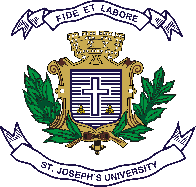 ST JOSEPH’S UNIVERSITY, BENGALURU -27M.S.W– III SEMESTER SEMESTER EXAMINATION: OCTOBER 2023(Examination conducted in November /December 2023)SWDS 9421: NGO MANAGEMENT (For current batch students only)Time: 2 Hours									         Max Marks: 50 This paper contains ONE printed page and THREE partsPART - AAnswer any FIVE of the following			  	    	 5X2=10Give the various terminologies relating to NGO.What is vision? Give an example of a vision statement. What are the international NGOs?What is a ‘Trust’?Give the meaning of the term ‘Society’.Define Project Management. Give example of an NGO working for human rights.PART - BAnswer any FOUR of the following				  	  	   4X5=20Discuss the characteristic features of NGOs.Highlight the role of a social worker in implementing CSR activities through an NGO.Discuss the skills set needed for NGO management.Highlight the role of NGOs in women empowerment through SHGs.What are the different types of projects?Give example of an NGO in India providing relief during COVID-19 pandemic.PART - CAnswer any TWO of the following			  	 	            2X10=20From your fieldwork experience, give the organizational profile of an NGO in urban Bangalore.Highlight the role of NGOs in achieving the goals of Sustainable Development.Explain the legal procedures for establishment and registration of NGOs as trust, society or company. 